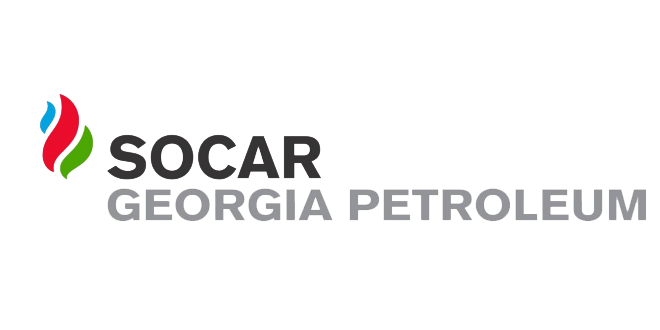 ელექტრონული ტენდერის განაცხადიiniciatori  გიორგი ლოლაძეTariRi28.02.2024№1ტენდერის აღწერილობათერჯოლაში სარემონტო სამუშაოების ჩატარება2კონკრეტული დავალება ფართის რეკონსტრუქცია და სარემონტო სამუშაოების ჩატარება3მოთხოვნები პრეტენდენტების მიმართ5 წლიანი გამოცდილება4გადახდის პირობები მიღება-ჩაბარების აქტის საფუძველზე5ტენდერის ვადები 20 კალენდარული დღე6ხელშკeრულების ვადები 10 დღე7საგარანტიო პირობები 2 წელი 8sakontaqto piriგიორგი ლოლაძე 5557515059სხვა